Listening and summarisingProcedureThe idea-giver (IG) notes down on a card a subject on which s/he can put forward a (fairly) strong opinion.The IG highlights the main arguments which support the position before handing the card to a colleague / 2 colleagues.The recipients of the card prepare the counter arguments to the stated position.Taking 3 – 4 minutes, the recipients argue / present the opposite of the stated position while the original IG listens and, if necessary, checks understanding and makes notes.The original IG summarises what has been said without entering a discussion or putting forward his/her own views.Observers give feedback on: Were any key points omitted?Was the summariser’s personal opinion apparent?Was the statement reported accurately and fairly?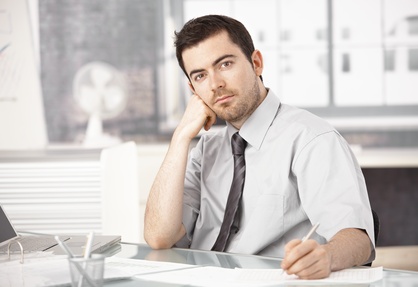 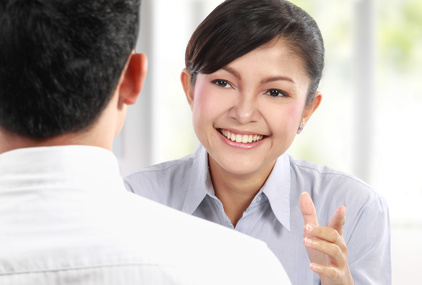 Trainer NotesThis is a great listening and summarising activity that you can comfortably use for groups at B2 level or above. (I’ve had great results with native-speakers as it is as much a communication- as a language exercise.) All you need is half a dozen participants who are ready to share their thoughts. The idea is to demonstrate how hard it is to listen and summarise when you disagree with what you are hearing. The temptation is to enter into a discussion, ignore uncomfortable arguments and/or to colour the summary with personal opinions. The exercise needs a set of clearly expressed, strongly held views at the beginning. If these are not forthcoming, throw out a couple of possible themes (Expelling financially-unsound countries from the EU, quotas for women in management, minimum wage, veggie day in public offices etc.). You are looking for a central statement with 3 or 4 supporting arguments (I think that most people will agree…  This is clearly demonstrated by…  Beyond this…  What is more… Finally,…)Each idea giver (IG) notes these thoughts on an A5 card.When the cards are exchanged, allow a couple of minutes for the recipient to read and check their understanding of the stated position.The recipient of the card makes a presentation/statement (max 2 or 3 minutes) arguing the exact opposite of what they read on the card. It will probably be necessary to give them a few minutes to make notes and get their thoughts clear.It might be useful if the mini-presentations are done one-at-a-time in plenum. Suggest that the IG make notes on what s/he hears. Suggest the observers give feedback. Language points which lend themselves to the exercise areLinking phrases to build an argumentBlocks on listening Stating and refuting opinions